年    月     日（宛先）栃木市長　大川　秀子　様　　　　　　　　　　　　　　　所在地（住所）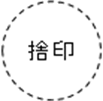 　　　　　　　　　　　　　　　名　　　称　　　　　　　　　　　　　　　代表者名　　　　　　　　　　　　　　　　　　　　　　印     年　　月 分　　認定調査実績報告書委託を受けた業務について下記のとおり認定調査実績報告書を提出いたします。記　実績報告区分は在宅か施設か、どちらかに○をつけてください。調査実施日調査員氏名調査対象者被保険者番号調査対象者氏　　　名調査結果提出日区　分在宅　・　施設在宅　・　施設在宅　・　施設在宅　・　施設在宅　・　施設在宅　・　施設在宅　・　施設在宅　・　施設在宅　・　施設在宅　・　施設在宅　・　施設在宅　・　施設在宅　・　施設在宅　・　施設在宅　・　施設在宅　・　施設在宅　・　施設在宅　・　施設